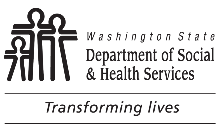 AGING AND LONG-TERM SUPPORT ADMINISTRATION (ALTSA)ENHANCED SERVICES FACILTY (ESF)ESF Exit Preparation WorksheetAGING AND LONG-TERM SUPPORT ADMINISTRATION (ALTSA)ENHANCED SERVICES FACILTY (ESF)ESF Exit Preparation WorksheetAGING AND LONG-TERM SUPPORT ADMINISTRATION (ALTSA)ENHANCED SERVICES FACILTY (ESF)ESF Exit Preparation WorksheetAGING AND LONG-TERM SUPPORT ADMINISTRATION (ALTSA)ENHANCED SERVICES FACILTY (ESF)ESF Exit Preparation WorksheetAGING AND LONG-TERM SUPPORT ADMINISTRATION (ALTSA)ENHANCED SERVICES FACILTY (ESF)ESF Exit Preparation WorksheetAttachment LENHANCED SERVICES FACILITY NAMEENHANCED SERVICES FACILITY NAMEENHANCED SERVICES FACILITY NAMEENHANCED SERVICES FACILITY NAMELICENSE NUMBERINSPECTION DATEINSPECTION DATELICENSOR’S NAMELICENSOR’S NAMELICENSOR’S NAMELICENSOR’S NAMEInspection Type:    Full       Follow up       ComplaintInspection Type:    Full       Follow up       ComplaintInspection Type:    Full       Follow up       ComplaintISSUESISSUESRESIDENT / STAFF NUMBERSCOPE / CONCERNSSCOPE / CONCERNSWAC / RCW (CONSULTATION, CITATION)WAC / RCW (CONSULTATION, CITATION)